Publicado en Barcelona el 11/11/2022 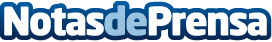 Los resultados de Schneider Electric en sostenibilidad en el tercer trimestre se ven reforzados por las acciones climáticas continuasSchneider Electric, líder en la transformación digital de la gestión de la energía y la automatización, ha publicado los resultados del tercer trimestre de sus objetivos de impacto en sostenibilidad para 2025, con una puntuación de 4,54 sobre 10. Estos resultados son una prueba más del compromiso que la empresa mantiene desde hace tiempo con la sostenibilidad y reflejan su liderazgo e impacto positivo en la lucha contra el cambio climáticoDatos de contacto:Noelia Iglesias935228610Nota de prensa publicada en: https://www.notasdeprensa.es/los-resultados-de-schneider-electric-en Categorias: Nacional Ecología Recursos humanos Sostenibilidad Sector Energético Digital http://www.notasdeprensa.es